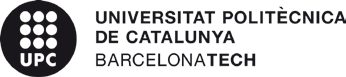 DECLARACIÓ DE VACANT DECLARACIÓN DE VACANTEFinalitzat el procés selectiu, la comissió de selecció acorda DECLARAR VACANT EL CONCURSFinalizado el proceso selectivo, la comisión de selección acuerda DECLARAR VACANTE EL CONCURSOContra aquest acord de la comissió de selecció, que no esgota la via administrativa, les persones interessades poden interposar recurs d'alçada davant el rector en el termini d'un mes des de la seva notificació.NOM NOMBREcomunicació 6 - proposta de contractacióReferència del concursLE-69/753/2021Referencia del concursoLE-69/753/2021Secretari/àriaSecretario/aCÒSSIMA CORNADÓ